ProgrammaboekjeRassendefilé 30 mei 2019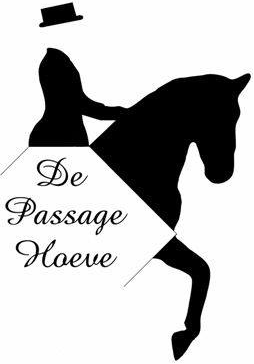 


Purmerenderweg 14, 1463DA, NoordbeemsterMet dank aan onze hoofdsponsor Van den Hoonaard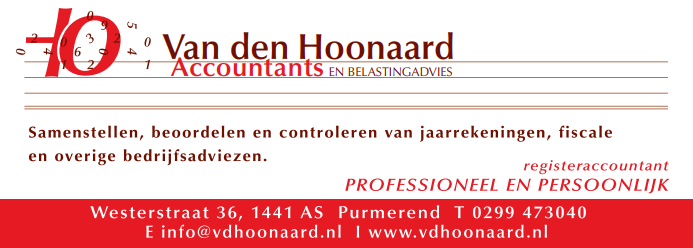 Plattegrond terrein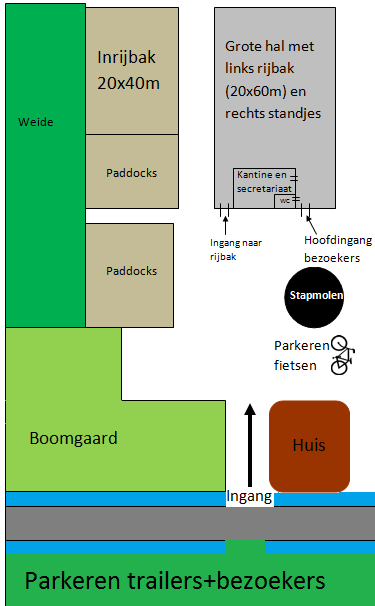 AankomstAuto’s en trailers kunnen in het weiland tegenover de Passage Hoeve parkeren. Een verkeersregelaar zal u de weg wijzen. 
Deelnemers dienen zich na aankomst te melden bij het secretariaat (dit is gevestigd in de kantine). Hier kunnen zij het inschrijfgeld à € 10,- contant betalen, ontvangen zij hoofdstelnummers, de goedgevulde Goodiebag en een programmaboekje.
Vervolgens kan je je paard klaar maken en losrijden in de buitenbak. De ringmeester vertelt je wanneer je naar binnen mag. Nadat je gereden hebt, kan je uitstappen in de buitenbak.
Wanneer je je paard hebt verzorgd is het belangrijk dat je de hoofdstelnummers weer netjes inlevert; alleen dan ontvang je een lootje voor de grote verloting van alle mooie prijzen aan het einde van de dag.Mest opruimen op erf en in de buitenbak is verplicht

VerlotingAlle standhouders en overige sponsoren hebben mooie producten en diensten ter beschikking gesteld. Deze cadeaus gaan we verloten onder alle deelnemers.
Aan het einde van de dag vindt de verloting plaats in de bak. Zodra jouw lootje is getrokken, mag je naar voren komen en een cadeau uitzoeken. Wie het eerste wordt getrokken, heeft dus de meeste keus. Maar geen zorgen, we hebben voor iedereen een prijs!
Wanneer je ervoor kiest NIET bij de verloting aanwezig te zijn, kan je op een later moment een keuze maken uit de overgebleven cadeaus.Ons strodorp bestaat uit meer dan 20 stands. Hier kunt u mooie producten kopen en lekker rondsnuffelen. Er zal bij de stand van Welkoop Middenbeemster een prijsvraag worden gehouden. Hieraan kunnen deelnemers én bezoekers meedoen en de prijs is een jollybal. In de week na het Rassendefilé zal de winnaar hiervan door Welkoop zelf gecontacteerd worden. Rond het middaguur verwennen wij u met blokjes Beemster kaas ter beschikking gesteld door Cono Kaasmakers!Met dank aan alle sponsoren 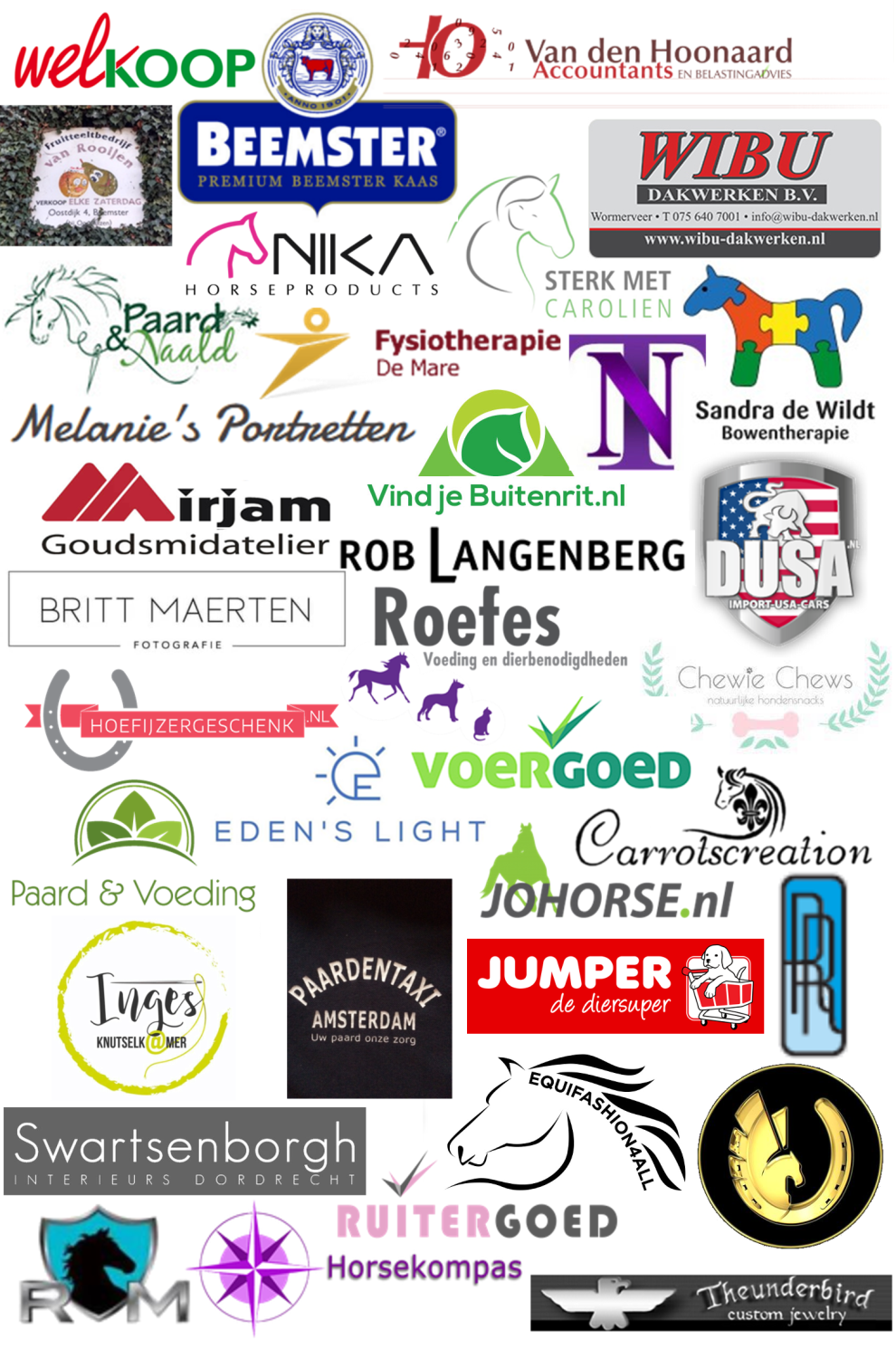 Lijst met prijzenDe volgende prijzen (in willekeurige volgorde) zijn mede mogelijk gemaakt door onze sponsoren zullen worden verloot onder de deelnemers:Hoofdstel door Nika HorseproductsKunstdruk van een schilderij van Rob Langenberg door Robs ArtgalleryKaasmand met o.a. Beemster kaas door Cono Kaasmakers4 singelstoten voor je zadel (incl. vervanging) door OTRR Blazing Saddles10 rainbow trugs met deksel en proefzakje Dengie door Voergoed Fourage Dekje van La Valencio door RuitergoedMestvork door Welkoop MiddenbeemsterTwee cadeaubonnen voor  fotoshoot door Britt Maerten Fotografie4 kinbeschermers, 3 paar beugelhoesjes, 2 captassen en 2 waardebonnen t.w.v. €10 p/s door CarrotsCreationGrafietportret A5-formaat van je eigen paard door Melanie’s PortrettenTwee Schleichpaardjes door Benthe BoerTwee cadeaubonnen t.w.v. €25 door Vind je BuitenritArmband met haar van je eigen paard door Goudsmidatelier MirjamBehandeling lymfedrainage en  Bowentherapie door Sandra de Wildt Fruitmand door Fruitbedrijf De Proeftuin Twee behandelingen Equissage Pulse door NT HorsesCadeaubon t.w.v. €20 door Theunderbird Custom JewelryCamera voor in de trailer door Eden’s LightSessie Flexchair training door Karin Wuijster van Fysiotherapie de MareBehandeling door Paardenmassage Noord-Holland4 waardebonnen van €10 door Roefes Voeding en DierbenodigdhedenTwee hoefijzers met inscriptie “Veel geluk” door Hoefijzergeschenk.nlKennismakingssessie van een half uur door Sterk met CarolienWeegsessie van je paard door JohorseModelauto en coole pet door DUSA AmsterdamVolledig verzorgde heen- en terugreis naar strand Castricum door Radaya Professional HorsetrainingHalster en touw, poetskoffer, hooinet en zak muesli door Trailertaxi AmsterdamUnieke tas naar keuze door Inge’s KnutselkamerHandgemaakte leren telefoontasjes door Exclusive Custom Leatherart 3x borduren van dekje/deken en digitaliseren logo plus 3 items borduren door De Watervlinder borduurservice3-in-1 beschermers met bijpassende springschoenen door Paard en NaaldTwee sets met emmer, flesje Detox comp en flesje Strezz door Phytonics Advies op maat met te besteden bedrag van € 25,- in de winkel door Paard & Voeding Puur natuur snackpakket voor honden en zakje gedroogde appels voor paarden door Chewie ChewsTwee grote zakken hondenvoer door Jumper PurmerendEen handgemaakt poetsschort voor je poetsspullen door EquiFashion4All5 flacons glansspray door HorsekompasEen decoratiestuk van echte hoefijzers door Hoefsmederij Dirk van Velzen1 neckrope, 1 basic touwhalster en 1 halstertouw door SR HorseproductsPIM Photo’s zal op deze dag foto’s maken. Deze zijn na afloop gratis op zijn Facebook te vinden.Speciale dank gaat uit naar Wibu Dakwerken, dankzij hen kunnen we alle vrijwilligers in het zonnetje zetten. Want zonder vrijwilligers hadden we dit evenement niet kunnen organiseren.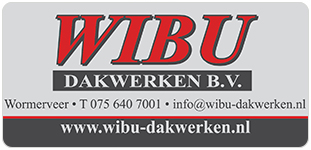 Startlijst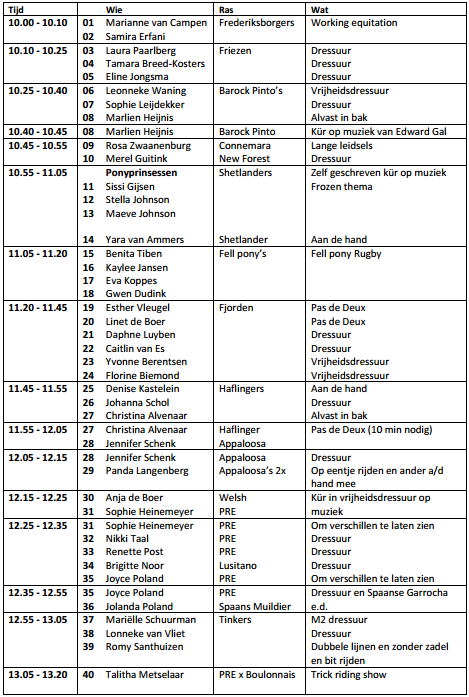 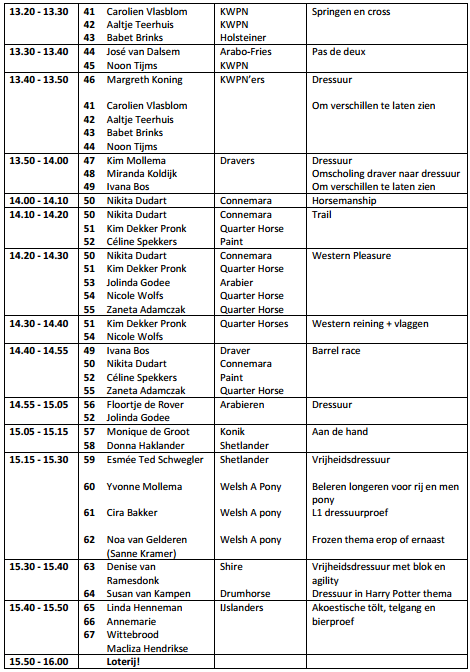 Hartelijk dank voor je deelname/bezoek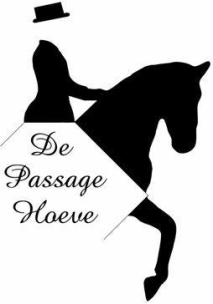 Volgend jaar is iedereen weer van harte welkom op dit evenementDatum: 21 mei 2020 (Hemelvaartsdag)